T.C. TİCARET BAKANLIĞI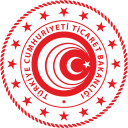 Gümrükler Genel MüdürlüğüSayı	:  21558579-166.01[GGM-10.06]Konu  :  Suriye İle Ticarette Verilecek Gümrük HizmetleriGENELGE(2019/16)Amaç ve kapsamMADDE 1 –Bu Genelge, kurumların kontrol ve uygulamalarına ilişkin mevzuathükümleri saklı kalmak kaydıyla, ülkemiz ile Suriye arasındaki ithalat, ihracat ve transit işlemlerinde verilecek gümrük hizmetleriyle ilgili usul ve esasların belirlenmesi amacıyla hazırlanmıştır.DayanakMADDE 2 – (1) Bu Genelge, 27.10.1999 tarihli ve 4458 sayılı Gümrük Kanununun 10 ve 10/A maddelerine dayanılarak hazırlanmıştır.KısaltmalarMADDE 3 – (1) Bu Genelgenin uygulanmasında,Bakanlık: Ticaret Bakanlığını,Başvuru  formu:  Bu  Genelgenin  ekinde  yer  alan “Suriye  ile  Ticarette  Verilecek Gümrük Hizmetlerine İlişkin Başvuru Formu” nuGenel Müdürlük: Gümrükler Genel Müdürlüğünü, ç) TGB: Türkiye Gümrük Bölgesini,İfade eder.Suriye’ye ihracat ve transitMADDE 4 – (1) TGB’den Suriye’ye ihracat ve transit serbesttir.Bakanlık bazı eşyanın TGB’den Suriye’ye ihracı ve/veya transitinde gümrük hizmeti verilmesini izne bağlayabilir veya bu hizmetlere kısıtlama getirebilir.İkinci fıkra kapsamında gümrük idaresinin iznine tabi veya Bakanlıkça kısıtlanan eşya listesini Bakanlık internet sayfasında duyurulur.Bu madde kapsamında gümrük idaresinin iznine tabi eşyanın Suriye’ye ihracı ve transitinde gümrük hizmeti verilebilmesi için 5 inci maddede belirtildiği şekilde başvuru yapılır.Suriye’ye ihracat ve transiti Bakanlık iznine tabi eşya için başvuru işlemleri MADDE 5 – (1) TGB’den Suriye’ye ihracı ve transitinde gümrük hizmeti verilmesigümrük idaresinin iznine tabi eşya için aşağıda belirtilen belgelerle birlikte ilgili gümrükmüdürlüğüne başvurulur:Başvuru formuProforma fatura örneğiSuriye’de yerleşik alıcı kişinin/firma ortaklarının pasaport veya tanıtım kartı örneği ç) Suriye’de yerleşik alıcı kişinin/firmanın açık adresini gösterir belge örnekleri(2) Bu madde kapsamında yapılan başvurular, gümrük müdürlüğünce en geç 5 iş günü içerisinde sonuçlandırılarak, başvuru sahibine bilgi verilir.Suriye’den ithalat ve transitMADDE 6 – (1) Suriye’den TGB’ye kara yoluyla gerçekleştirilecek ithalat ve Suriye’den TGB’ye kara yoluyla giriş yapmak suretiyle üçüncü ülkelere yapılacak transit işlemlerinde gümrük hizmeti verilmesi gümrük idaresinin iznine tabidir.Genel Müdürlük, kara yoluyla Suriye’den ithalatı yapılabilecek eşyayı ilgili kurum ve kuruluşların görüşlerine başvurmak suretiyle belirler ve eşya listesini Bakanlık internet sayfasında duyurur.Suriye’den TGB’ye kara yoluyla giriş yapmak suretiyle üçüncü ülkelere yapılan transit işlemlerinde, eşya bakımından bir kısıtlama bulunmamaktadır. Ancak Bakanlık, gerekli gördüğü hallerde, belirli eşyanın Suriye’den kara yoluyla ülkemiz üzerinden üçüncü ülkelere transitinde gümrük hizmeti verilmesine kısıtlama getirebilir. Bu kapsamda kısıtlama getirilen eşya listesi Bakanlık internet sayfasında duyurulur.Suriye’den TGB’ye kara yoluyla gerçekleştirilecek ithalat ve Suriye’den TGB’ye kara yoluyla giriş yapmak suretiyle üçüncü ülkelere yapılacak transit işlemlerinde gümrük hizmeti verilebilmesi için 7 nci maddede belirtildiği şekilde başvuru yapılır.Suriye’den ithalat ve transit işlemlerinde başvuru işlemleriMADDE 7 - (1) Suriye’den TGB’ye kara yoluyla gerçekleştirilecek ithalat ve Suriye’den TGB’ye kara yoluyla giriş yapmak suretiyle üçüncü ülkelere yapılacak transit işlemlerinde gümrük hizmeti  verilebilmesi için aşağıda belirtilen belgelerle  birlikte ilgili gümrük müdürlüğüne başvurulur:Başvuru formuProforma fatura örneğiSuriye’de yerleşik gönderici kişinin/firma ortaklarının pasaport veya tanıtım kartı örneğiç) Suriye’de yerleşik gönderici kişi/firmanın açık adresini gösterir belge örnekleri(2) Bu madde kapsamında yapılan başvurular, gümrük müdürlüğünce en geç 5 iş günü içerisinde sonuçlandırılarak, başvuru sahibine bilgi verilir.Transit işlemlerinde uygulanacak özel hükümlerMADDE 8 - (1) 7 nci madde kapsamında Suriye’den transitinde gümrük hizmeti verilmesi uygun bulunan eşya, serbest bölgelere, geçici depolama yerlerine veya gümrük antrepolarına konulmaksızın üçüncü ülkelere sevk edilir.(2) Bakanlıkça gümrük antrepo rejimine tabi tutulmasını müteakiben transitinde gümrük hizmeti verilmeyen eşya, bu Genelge kapsamında yer almaz.İzin süresiMADDE 9 - (1) Bu Genelge kapsamında verilen izinler altı ay süreyle geçerlidir.Genel Müdürlükçe herhangi bir süre kısıtı konulmadan daha önce verilmiş olan Suriye’den ithalat ve Suriye’den transit izinleri 15.11.2019 tarihinde, bir süre kısıtı konularak verilmiş olan izinler ise bu izinlerin süreleri bitiminde sona erer.Doğrudan Genel Müdürlüğe yapılmış veya ilgili Gümrük ve Dış Ticaret Bölge Müdürlüğünce Genel Müdürlüğe intikal ettirilmiş mevcut başvurular, bu Genelge hükümlerine göre sonuçlandırılır.İzin iptali, özel ve zorunlu durumlarMADDE 10 - (1) Suriye’deki güvenlik koşulları ve güncel gelişmelere bağlı olarak, bu Genelge kapsamında verilmiş olan izinler iptal edilebilir.Mer’i mevzuat uyarınca ithalatı, ihracatı veya transiti yasaklanan ya da izne tabi tutulan eşyaya ilişkin hükümler saklıdır.Genel Müdürlük, bu Genelgenin uygulanması sırasında ortaya çıkan özel ve zorunlu durumları inceleyip sonuçlandırmaya yetkilidir.Kayıtların tutulmasıMADDE 11 - (1) Bu Genelge kapsamında yapılacak Suriye’den ithalat ve Suriye’den transit başvurularına ve verilecek izinlere ilişkin kayıtlar ilgili gümrük müdürlüğünce tutulur.YürürlükMADDE 12 – (1) Bu Genelge 15.05.2019 tarihinde yürürlüğe girer.YürütmeMADDE 13 – (1) Bu Genelge hükümlerini Ticaret Bakanı yürütür.Ruhsar PEKCAN Bakan